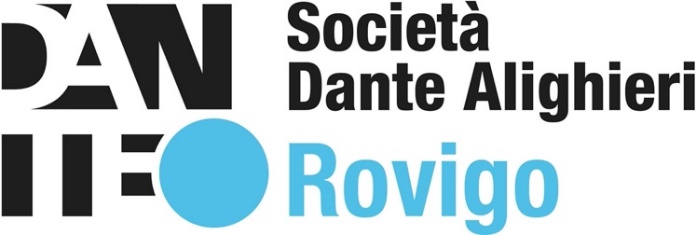 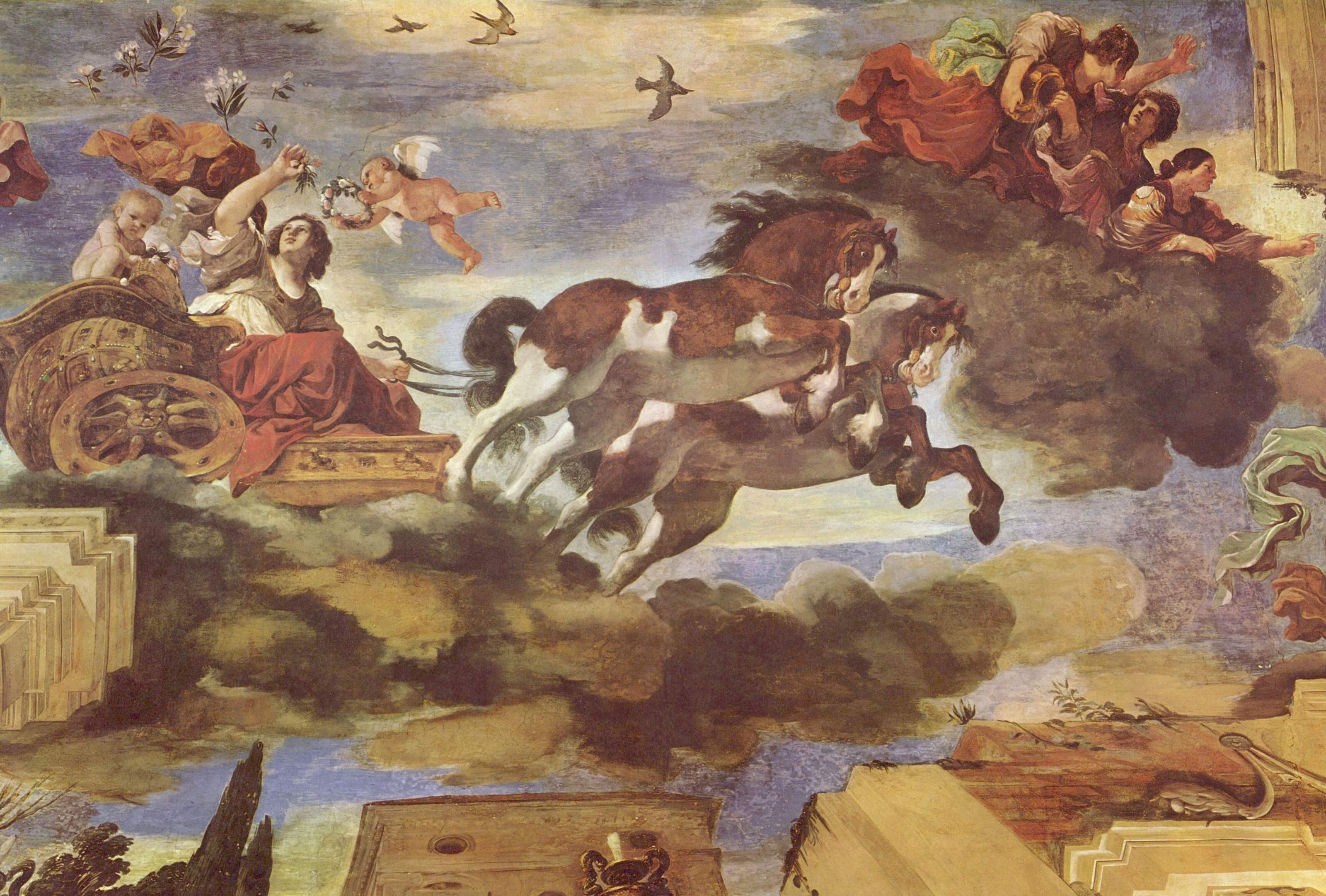 Il Comitato di Rovigodella Società Dante Alighieri	presenta          Quando la poesia diventa …           raccontoincontro con“L’Aurora dalle rosee dita”i Racconti di Nuccia Venutoa cura di Antonio Gardincon la partecipazione diAlessandra Camozza (Attrice)Bruno Paganelli (Fisarmonica)Fabio Capostagno (Chitarra)Rovigo, Palazzo Cezza “Sala degli Stucchi”MARTEDI’ 6 DICEMBRE 2022, ore 17,30Si ringrazia la Fondazione Cariparo per la cortese concessione dellaSala degli Stucchi di Palazzo Cezza